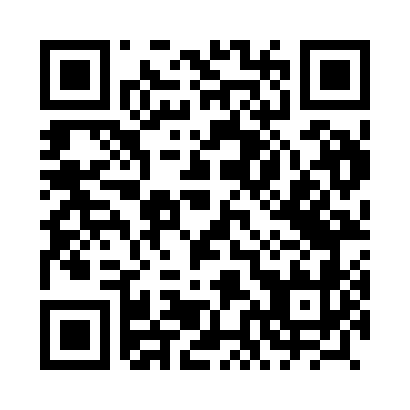 Prayer times for Grodziszczko, PolandWed 1 May 2024 - Fri 31 May 2024High Latitude Method: Angle Based RulePrayer Calculation Method: Muslim World LeagueAsar Calculation Method: HanafiPrayer times provided by https://www.salahtimes.comDateDayFajrSunriseDhuhrAsrMaghribIsha1Wed2:455:2212:515:598:2110:462Thu2:415:2012:516:008:2210:493Fri2:385:1812:516:018:2410:524Sat2:375:1612:516:028:2610:565Sun2:365:1512:516:038:2710:576Mon2:365:1312:506:048:2910:577Tue2:355:1112:506:058:3110:588Wed2:345:0912:506:068:3210:599Thu2:335:0712:506:078:3411:0010Fri2:335:0612:506:088:3611:0011Sat2:325:0412:506:098:3711:0112Sun2:315:0212:506:108:3911:0213Mon2:315:0112:506:118:4111:0214Tue2:304:5912:506:128:4211:0315Wed2:294:5812:506:138:4411:0416Thu2:294:5612:506:148:4511:0417Fri2:284:5512:506:158:4711:0518Sat2:284:5312:506:168:4811:0619Sun2:274:5212:506:168:5011:0620Mon2:274:5012:506:178:5111:0721Tue2:264:4912:516:188:5311:0822Wed2:264:4812:516:198:5411:0823Thu2:254:4712:516:208:5511:0924Fri2:254:4512:516:218:5711:1025Sat2:244:4412:516:218:5811:1026Sun2:244:4312:516:228:5911:1127Mon2:244:4212:516:239:0111:1128Tue2:234:4112:516:249:0211:1229Wed2:234:4012:516:249:0311:1330Thu2:234:3912:526:259:0411:1331Fri2:224:3812:526:269:0611:14